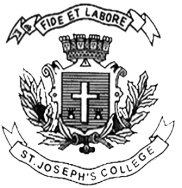 ST. JOSEPH’S COLLEGE (AUTONOMOUS), BANGALORE-27B VOC FILM MAKING AND ANIMATION - II SEMESTEREND SEMESTER EXAMINATION: JULY 2022VO 2218:  Communication Skills II Time - 2 ½ hrs		    					Max Marks - 70This paper contains ONE printed page and THREE partsWrite brief notes on any FIVE of the following in 150 words each ( 5 x 5 = 25)Earth DayWestern GhatsFlora and faunaNarmada Bachao AndolanSwatch BharatBiodegradable productsAnswer any THREE of the following in 300 to 350 words each  ( 10 x 3 = 30) Elucidate the  principles of the Rio Summit 1992Discuss two major disputes over river water sharing involving the southern states of India.Why is biodiversity necessary and why should it be conserved ?Why are estuaries very productive ecosystems?Prepare a script for a 30 second Radio PSA against deforestation.Answer ONE  of the following in 400 to 450 words ( 15 x 1 = 15)  Elucidate the salient features of the Environment Protection Act. Plan for a media campaign on air pollution in the metro cities and explain your strategies.VO 2218_A_22